Российская ФедерацияИркутская областьШелеховский муниципальный районАдминистрация Подкаменского сельского поселенияРАСПОРЯЖЕНИЕОт 06.07.2018  №  20-раО порядке предоставления помещений для проведения агитационных публичных мероприятий в форме собраний для встречс избирателями при проведении выборов депутатов Законодательного Собрания Иркутской области третьего созыва, депутатов Думы Шелеховского муниципального района седьмого созываВ целях оказания содействия в подготовке и проведении выборов депутатов Законодательного Собрания Иркутской области третьего созыва, депутатов Думы Шелеховского муниципального района седьмого созыва 9 сентября 2018 года, в соответствии со ст. ст. 48, 53 Федерального закона от 12.06.2002 № 67-ФЗ «Об основных гарантиях избирательных прав и права на участие в референдуме граждан Российской Федерации», ч. ч. 3-6 ст. 80 Закона Иркутской области от 11.11.2011 № 116-ОЗ «О муниципальных выборах в Иркутской области», ч. ч. 3-6 ст. 57 Закона Иркутской области от 06.04.2011 № 18-ОЗ «О выборах депутатов Законодательного Собрания Иркутской области», постановлением Законодательного Собрания Иркутской области от 05.06.2018 № 63/2-ЗС «О назначении  выборов депутатов Законодательного Собрания Иркутской области третьего созыва», решением Думы Шелеховского муниципального района от 18.06.2018 № 25-рд «О назначении выборов депутатов Думы Шелеховского муниципального района седьмого созыва», решением Шелеховской территориальной избирательной комиссии от 26.06.2018 № 105/645 «Об установлении времени безвозмездного предоставления для встреч с избирателями помещений, находящихся в государственной или муниципальной собственности, при проведении выборов депутатов Законодательного Собрания Иркутской области третьего созыва», решением Шелеховской территориальной избирательной комиссии от 26.06.2018 № 105/646 «Об установлении времени безвозмездного предоставления для встреч с избирателями помещений, находящихся в государственной или муниципальной собственности, при проведении выборов депутатов Думы Шелеховского муниципального района 9 сентября 2018 года», руководствуясь   Уставом Подкаменского муниципального образования: Установить Перечень помещений, пригодных для проведения агитационных публичных мероприятий в форме собраний, встреч зарегистрированных кандидатов, их доверенных лиц, представителей избирательных объединений, зарегистрировавших список кандидатов на выборы депутатов Законодательного Собрания Иркутской области третьего созыва, депутатов Думы Шелеховского муниципального района седьмого созыва по заявкам зарегистрированных кандидатов, политических партий, выдвинувших зарегистрированных кандидатов, предоставляемых в соответствии с законодательством Российской Федерации о выборах на время, установленное Шелеховской территориальной избирательной комиссией, для встреч представителей политических партий, зарегистрированных кандидатов с избирателями (Приложение 1).2. Муниципальному казенному учреждению культуры  «КДЦ п.Подкаменная» (М.В.Быкова),  при поступлении заявок от политических партий, зарегистрированных кандидатов о выделении помещений для проведения агитационных публичных мероприятий, обеспечить:1) прием и передачу заявок от политических партий, зарегистрированных кандидатов о выделении помещений для проведения агитационных публичных мероприятий в Администрацию Подкаменского сельского поселения в день поступления;2) фактическое предоставление помещений на время, установленное Избирательной комиссией Иркутской области или по ее поручению Шелеховской территориальной избирательной комиссией, для встреч представителей  политической партии, зарегистрированного кандидата с избирателями, в соответствии с распоряжением Администрации Подкаменского сельского поселения;3) эффективность расходования бюджетных средств, не допуская увеличения расходов на оплату коммунальных услуг;4) персональный контроль за соблюдением безопасности в организации, в том числе санитарно-эпидемиологических правил и нормативов, требований пожарной безопасности, антитеррористических мероприятий, а также сохранности имущества;3. Заявки о предоставлении помещений рассматриваются администрацией Подкаменского сельского поселения в течение трёх дней со дня передачи указанных заявок.Решение о предоставлении помещений оформляется распоряжением Администрации Подкаменского сельского поселения .4. Администрации Подкаменского сельского поселения обеспечить:1) предоставление помещений согласно Перечню, установленному пунктом 1 распоряжения;2) в случае предоставления помещений политическим партиям, зарегистрированным кандидатам, не позднее дня, следующего за днем предоставления помещения, уведомление в письменной форме Избирательной комиссии Иркутской области о факте предоставления помещения об условиях, на которых оно было предоставлено, а также о том, когда это помещение может быть предоставлено в течение агитационного периода другим политическим партиям, другим зарегистрированным кандидатам (форма уведомления приведена в Приложении 2 к настоящему распоряжению).3) рассматривать уведомления организаторов митингов, демонстраций, шествий и пикетирований в порядке, установленном законодательством Российской Федерации.5. Настоящее распоряжение подлежит обнародованию путем размещения на официальных стендах и размещению на официальном сайте Администрации Подкаменского сельского поселения в информационно-телекоммуникационной сети «Интернет».6. Контроль за исполнением настоящего распоряжения оставляю за собой.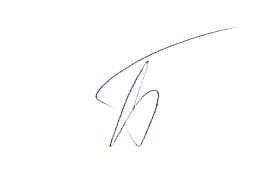 Глава Подкаменского муниципального образования                                                                Д.А.Бархатова                                                                Приложение  1к распоряжению Администрации Подкаменского сельского поселения 
    от «06» июля 2018 года № 20-раПеречень помещений, пригодных для проведения агитационных публичных мероприятий в форме собраний, встреч зарегистрированных кандидатов, их доверенных лиц, представителей избирательных объединений, зарегистрировавших список кандидатов на выборы депутатов Законодательного Собрания Иркутской области третьего созыва, депутатов Думы Шелеховского муниципального района седьмого созыва Глава Подкаменского муниципального образования                                                                Д.А.Бархатова                                                                Приложение  2к распоряжению Администрации Подкаменского сельского поселения 
    от «06» июля 2018 года № 20-ра(примерная форма)В Избирательную комиссию Иркутской областиот _______________________________ Ф.И.О. представителя собственника, владельца помещения, занимаемая должность в организации, предоставившей помещение УведомлениеСообщаю о том, что __________________ 2018 года с ______________ число, месяц                                                       часов, минутдо ___________ политической партии (зарегистрированному кандидату)   __________________________________________________________________ наименование партии (Ф.И.О. кандидата)для проведения встречи с избирателями было предоставлено помещение, расположенное по адресу:____________________________________________ __________________________________________________________________.указать площадь помещения, назначение, вместимость	Данное помещение, согласно части 3 статьи 80 Закона Иркутской области от 11.11.2011 № 116-ОЗ «О муниципальных выборах в Иркутской области», части 3 статьи 57 Закона Иркутской области от 06.04.2011 № 18-ОЗ «О выборах депутатов Законодательного Собрания Иркутской области», было предоставлено на безвозмездной основе. 	Другим политическим партиям (зарегистрированным кандидатам) помещение может быть предоставлено в течение агитационного периода__________________________________________________________________,конкретные даты либо дни неделина время, установленное ___________________________территориальной наименование ТИКизбирательной комиссией. 	По вопросу предоставления помещения обращаться по тел: _________, к ________________________________________________________________ .должность, Ф.И.О.___________________ 		_________________    Дата подпись№Наименование объектаАдрес организации, контактный телефон1Помещение в здании муниципального казенного учреждения культуры « КДЦ п.Подкаменная»Иркутская область, Шелеховский район, п.Подкаменная, ул.Железнодорожная, 15Т.8395(50) 25-612